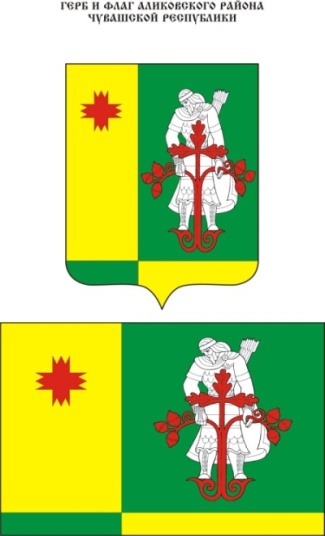 Муниципальная  газета Аликовского   района  Чувашской Республики  ________________________________________________________________Постановление администрации Аликовского района Чувашской Республики от 01.03.2022 г. № 150 «О районном смотр-конкурсе по охране труда среди организаций Аликовского района по итогам 2021 года»В соответствии с приказом Министерства труда и социальной защиты  Чувашской Республики от 18.01.2019 № 20 «О республиканском смотр-конкурсе по охране труда среди организаций Чувашской Республики» и в соответствии с муниципальной программой Аликовского района «Содействие занятости населения» на  2019-2035 годы, утвержденной постановлением администрации Аликовского района от 11 декабря 2018 года № 1383 и в целях реализации государственной политики в области охраны труда администрация Аликовского района Чувашской Республики п о с т а н о в л я е т:1. Провести районный смотр-конкурс по охране труда среди организаций Аликовского района по итогам 2021 года.2. Утвердить положение о районном смотр-конкурсе по охране труда среди организаций Аликовского района по итогам 2021 года (приложение №1);3. Утвердить Положение о Комиссии по подведению итогов районного смотра-конкурса по подведению итогов районного смотра-конкурса по охране труда среди организаций Аликовского района Чувашской Республики по итогам 2021 года (приложение №2);4. Утвердить состав Комиссии по подведению итогов районного смотра-конкурса по подведению итогов районного смотра-конкурса по охране труда среди организаций Аликовского района Чувашской Республики по итогам 2021 года (приложение №3);5. Утвердить Перечень документов, представляемых для участия в смотре-конкурсе по охране труда среди организаций Аликовского района Чувашской Республики (приложение №4);6. Контроль за исполнением настоящего постановления возложить на заместителя главы администрации по социальным вопросам – начальника отдела образования, социального развития, опеки и попечительства, молодежной политики, культуры и спорта администрации Аликовского района, председателя координационного совета по улучшению условий и охраны труда П.П. Павлова.Глава администрации  Аликовского района                                                                                А.Н. КуликовПриложение № 1                                                                                            к постановлению администрации Аликовского района Чувашской Республики                                                                                        от 01.03.2022 г.    № 150ПОЛОЖЕНИЕ о районном конкурсе по охране труда среди организаций Аликовского района Чувашской Республики по итогам 2021 годаI. Общие положения1.1 Положение о районном конкурсе по охране труда среди организаций Аликовского района Чувашской Республики по итогам 2021 года (далее – смотр -конкурс) разработано в соответствии с муниципальной программой Аликовского района Чувашской Республики «Содействие занятости населения на 2019–2035 годы».1.2. Смотр - конкурс проводится с целью снижения производственного травматизма и профессиональной заболеваемости, улучшения условий и охраны труда в организациях района, совершенствования системы управления охраной труда и пропаганды передового опыта в области улучшения условий и охраны труда.1.3. Организатором смотра - конкурса является администрация Аликовского района Чувашской Республики (далее – администрация)1.4. В смотре - конкурсе могут принимать участие работодатели: юридические лица и индивидуальные предприниматели (далее - организации), расположенные и осуществляющие свою деятельность на территории Аликовского района Чувашской Республики, независимо от организационно-правовых форм и форм собственности, не имеющие на производстве несчастных случаев со смертельным и тяжелым исходом за последние 2 года.1.5. Обязательными условиями участия организации в смотре - конкурсе являются:-  проведение специальной оценки условий труда.-  наличие системы управления охраной труда (далее- СУОТ).П.  Задачи смотра - конкурсаПрофилактика производственного травматизма и профессиональной заболеваемости.Активизация работы по улучшению условий и охраны труда организаций, профсоюзов, объединений работодателей.Улучшение состояния условий и охраны труда в организациях.Повышение эффективности обучения по охране труда руководителей и специалистов по охране труда, членов комитетов (комиссий) по охране труда, уполномоченных (доверенных) лиц по охране труда профсоюзов или иных представительных органов работников, работников организаций.Информирование работодателей и работников о состоянии условий, охраны труда, производственного травматизма и профессиональной заболеваемости, принимаемых мерах по обеспечению конституционных прав работников на здоровые и безопасные условия труда.Изучение и распространение передового опыта работы по улучшению условий и охраны труда в организациях.Систематические публикации и выступления в средствах массовой информации.III.	 Порядок проведения смотра - конкурса3.1. Победители смотра – конкурса определяются в соответствии с показателями смотра - конкурса по охране труда в организации, приведёнными по форме №2.3.2.	Конкурсный отбор проводится отдельно по каждой из следующих 4-х групп организаций в зависимости от численности работников:I группа – организации с численностью работающих от 500 человек и более;II группа – организации с численностью работающих от 100 до 500 человек;III группа – организации с численностью работающих от 50 до 100 человек;IV группа – организации с численностью работающих до 50 человек;3.3.	Организация и проведение смотра - конкурса.организация, представляет документы для участия в районном смотре – конкурсе по охране труда среди организаций Аликовского района по итогам 2021 года согласно Письмо-Заявке (форма №1).3.4.	Документы направляются на рассмотрение в Комиссию по подведению итогов смотра – конкурса (далее – Комиссия).IV.	 Подведение итогов смотра - конкурса4.1. С 02 по 10 марта 2022 года Комиссия осуществляет прием документов (отдел сельского хозяйства и экологии администрации района);4.2. С 11 по 14 марта 2022 года изучение и оценка документов членами Комиссии, секретарь Комиссии выводит комплексную оценку и составляет рейтинг. 4.3. Участник смотра-конкурса, набравший наибольшее число баллов, признается  победителем смотра-конкурса.	4.4.  Итоги смотра – конкурса проводятся в соответствии с Методикой подведения итогов смотра – конкурса по охране труда среди организаций Аликовского района Чувашской Республики по итогам 2021 года  (приложение № 1 к настоящему Положению);V.  Условия конкурса5.1. Основными условиями, определяющими победителей смотра - конкурса являются: создание СУОТ; снижение уровней производственного травматизма и профессиональной заболеваемости;снижение числа несчастных случаев на производстве с временной утратой трудоспособности и профессиональных заболеваний;наличие коллективного договора, прошедшего уведомительную регистрацию;выполнение планов (программ) по улучшению условий и охраны труда;обеспечение работников санитарно-бытовыми помещениями;проведение обучения, инструктажей и проверки знаний по охране труда у работников, включая руководителей и специалистов, в соответствии с действующим порядком;обеспечение работников сертифицированной специальной одеждой, специальной обувью и другими средствами индивидуальной защиты;проведение предварительных (при поступлении на работу) и периодических медицинских осмотров работников;            наличие комитета (комиссии) по охране труда в организации;эффективность деятельности службы охраны труда;проведение специальной оценки условий труда;наличие уполномоченных (доверенных) лиц по охране труда профсоюза и трудового коллектива и прохождение ими обучения по охране труда;проведение совещаний по охране труда, дней охраны труда, административно-общественного контроля за охраной труда;финансирование мероприятий по охране труда на уровне, не ниже установленного законодательством.VI.  Подведение итогов смотра-конкурса6.1. В каждой из четырёх групп определяется один победитель, которому присуждается первое место.6.2. Победитель награждается дипломом администрации Аликовского района Чувашской Республики.Приложение № 2                                                                                            к постановлению администрации Аликовского района Чувашской Республики                                                                                        от 01.03.2022 г.    № 150ПОЛОЖЕНИЕо Комиссии по подведению итогов районного смотра - конкурса по охране труда среди организаций Аликовского района Чувашской Республики по итогам 2021 года.1.	Общие положенияНастоящее Положение определяет цель, функции, полномочия и порядок деятельности Комиссии по подведению итогов районного смотра - конкурса по охране труда среди организаций Аликовского района Чувашской Республики (далее - Комиссия).1.2. Организатором районного смотра - конкурса по охране труда среди организаций Аликовского района Чувашской Республики (далее смотр – конкурс) является администрация Аликовского района Чувашской Республики (далее – организатор).Комиссия создается для принятия решения о победителях  конкурса среди организаций. При рассмотрении заявок участников смотра - конкурса учитывается соблюдение условий Положения о смотре - конкурсе.1.4.	Основными принципами деятельности Комиссии являются создание
равных конкурсных условий среди организаций, а также единство требований,
объективность оценок, гласность.1.5.	На Комиссию возлагается:общее руководство подведением итогов смотра конкурса; сбор и обработка материалов смотра - конкурса; ведение протоколов заседаний Комиссии;определение победителя  на основании Методики подведения итогов смотра – конкурса  по охране труда среди организаций Аликовского района Чувашской Республики по итогам 2021 года согласно Приложению №1;рассмотрение жалоб участников смотра - конкурса.2.	Состав комиссииСостав Комиссии формирует организатор смотра - конкурса.2.2.	Председатель Комиссии:ведет заседание Комиссии и объявляет победителей   смотра - конкурса;утверждает протоколы заседаний комиссии;принимает к рассмотрению жалобы участников смотра - конкурса.2.3.	Секретарь:принимает и регистрирует заявки на участие в смотре – конкурсе; ведет протоколы заседаний Комиссии, в которых фиксирует ее решения и результаты голосования; выводит комплексную оценку и составляет рейтинг;3. Регламент работы комиссииКомиссия правомочна проводить заседание при наличии более 50 % ее состава и принимать решения простым большинством голосов. При равенстве голосов решающим является голос председателя Комиссии.Информация Комиссии относительно изучения, разъяснения, оценки и сопоставления заявок не подлежит разглашению участникам смотра - конкурса или иным лицам, которые не являются членами Комиссии, до того момента, как будут объявлены победители конкурса.3.3.  Комиссия ведет протоколы заседаний Комиссии:
о рассмотрении заявок участников смотра – конкурса и по подведению итогов и определению победителей  смотра - конкурса. Протокол заседания комиссии подписывается председателем и секретарем Комиссии.Организатор конкурса после утверждения протокола заседания Комиссии по подведению итогов и определению победителей направляет копию протокола по 1 экземпляру – каждому участнику смотра -  конкурса.4. Объявление результатов смотра - конкурса4.1. Комиссия подводит итоги смотра - конкурса в соответствии с утверждённым организатором графиком.5. Право на обжалование5.1. Участники смотра - конкурса вправе обжаловать решения, принятые комиссией, в соответствии с законодательством Российской Федерации.Приложение № 3                                                                                            к постановлению администрации Аликовского района Чувашской Республики                                                                                        от 01.03.2022 г.    № 150Состав Комиссии по подведению итогов районного
смотра-конкурса по охране труда среди организаций Аликовского района Чувашской Республики по итогам 2021 годаПредседатель: Павлов П.П. - заместитель главы администрации Аликовского района по социальным вопросам – начальник отдела образования, социального развития, опеки и попечительства, молодежной политики, культуры и спорта администрации Аликовского района;Секретарь: Васильева Н.Л. - ведущий специалист-эксперт отдела сельского хозяйства и экологии администрации Аликовского района;Члены комиссии:- Семенова Л.С.- заведующая сектором социального развития, культуры и архивного дела Аликовского района Чувашской Республики;- Егорова Т.А. – социальный педагог отдела образования, социального развития, опеки и попечительства, молодежной политики, культуры и спорта администрации Аликовского района;- Семенова В.В. – специалист по охране труда и технике безопасности отдела образования, социального развития, опеки и попечительства, молодежной политики, культуры и спорта администрации Аликовского района;Приложение № 4                                                                                            к постановлению администрации Аликовского района Чувашской Республики                                                                                        от 01.03.2022 г.    № 150ПЕРЕЧЕНЬдокументов, представляемых для участия в смотре-конкурсепо охране труда среди организаций Аликовского района Чувашской Республики 1. Письмо-Заявка на участие в смотре-конкурсе по охране труда среди организаций в Чувашской Республике (далее – смотр-конкурс) по форме № 1.2. Показатели смотра-конкурса по форме № 2.                                                      3. Документы, подтверждающие информацию, приведенную в форме 
№ 2, и наилучшие показатели в области охраны труда участника смотра-конкурса (заверенные копии СУОТ, соглашения по охране труда, утвержденного перечня документов по охране труда участника смотра-конкурса, перспективного плана (программы) улучшения условий и охраны труда, форм статистической отчетности 1-т (условия труда) и 7-травматизм, копия отчета о проведении специальной оценки условий труда, копия сводной ведомости результатов проведения специальной оценки условий труда, копии протоколов о выборе уполномоченных лиц по охране труда профсоюза или иного представительного органа работников и другие).                            Форма № 1Фирменный бланк организации                                    Администрация Аликовского района Чувашской РеспубликиПисьмо-Заявка на участие в районном смотре - конкурсе по охране труда среди организаций  Аликовского района Чувашской Республики по итогам 2021 годаПросим зарегистрировать________________________________________________________(указать полное наименование организации)_____________________________________________________________________________расположенную		(фактический и юридический адрес организации, отрасль)____________________________________________________________________________ ,как участника районного смотра - конкурса по охране труда среди организаций Аликовского района Чувашской Республике в ____________________________________________ группе( указать группу согласно Положению о смотре-конкурсе по охране трудасреди организаций Аликовского района)Руководитель организации	(Ф.И.О., подпись, дата)Председатель первичной организации профсоюза или иного представительного органа работников                  ________________________________________                                                                                                               (Ф.И.О., подпись, дата)Форма  № 2Показатели районного смотра - конкурса по охране труда в организации(представляется работодателем в администрацию Аликовского района Чувашской Республики)Полное наименование организации, адрес, телефоны	__________________________________________________________________________________Вид собственности_______________________________________________________________(муниципальная, частная, государственная)ОКВЭД по основному виду деятельностиФ.И.О. руководителя и председателя первичной организации профсоюза или иного
представительного органа работников_______________________________________________Общее число пострадавших от несчастных случаев Х 1000Кч=________________________________________________________________________ Общее число работающихОбщее число дней нетрудоспособностиKm=__________________________________________________________________Общее число пострадавших от несчастных случаевРуководитель организации__________                ___________(подпись)	(Ф.И.О.)Председатель первичной организации                                          профсоюза или иного представительного органа работников организации ( при наличии)                                                                      	   Приложение № 1к Положению о районном смотре-конкурсе по охране труда среди организаций Аликовского района Чувашской Республики по итогам 2021 годаМЕТОДИКАподведения итогов районного смотра-конкурса по охране труда среди организаций Аликовского района  Чувашской Республике по итогам 2021 года1. Итоги смотра-конкурса по охране труда среди организаций Аликовского района Чувашской Республики (далее – смотр-конкурс) подводятся ежегодно по группам:1 группа – организации с численностью работающих от 500 человек и более;2 группа – организации с численностью работающих от 100 до 500 человек;3 группа – организации с численностью работающих от 50 до 100 человек;4 группа – организации с численностью до 50 человек.Победители, а также призеры смотра-конкурса определяются на основе рейтинга по результатам комплексной оценки состояния условий и охраны труда в каждой из вышеперечисленных групп. Для подведения итогов смотра-конкурса проводится ранжирование организаций по значениям показателей состояния охраны труда, каждый из которых с поправкой на весовой коэффициент определяет ранг организации. Суммированием рангов по каждому показателю определяется рейтинг организации.2. Исходными показателями оценки результатов смотра-конкурса являются:1) коэффициент частоты производственного травматизма  Кч (в соответствии с актами расследования несчастных случаев по форме Н-1 и статистическими данными по форме 7- травматизм) с весовыми коэффициентом 0,9;Рассчитывается по формуле:где Nнс – количество пострадавших от несчастных случаев на производстве с нетрудоспособностью 1 день и более в отчетном году (по статистическим данным формы 7- травматизм);Np –  среднесписочная численность работников.2) темп изменения Кч по сравнению с предыдущим годом Ткч с весовым коэффициентом 0,5;Рассчитывается по формуле:,где Кч1 – коэффициент частоты производственного травматизма за отчётный год;Кч2 – коэффициент частоты производственного травматизма за предыдущий год.3) коэффициент тяжести производственного травматизма Кт (число человеко-дней нетрудоспособности на одного пострадавшего, не учитывая случаи со смертельным исходом) с весовым коэффициентом 0,9.4) темп изменения Кт по сравнению с предыдущим годом Ткт с весовым коэффициентом 0,5.Рассчитывается по формуле:, где Кт1 – коэффициент тяжести производственного травматизма за отчётный год;Кт2 – коэффициент тяжести производственного травматизма за предыдущий год.5) коэффициент частоты профессиональной заболеваемости Кпз с весовым коэффициентом 0,9.Рассчитывается по формуле:где Nпз – количество установленных первичных профессиональных заболеваний в организации в отчетном году;где Np – среднесписочная численность работников.6) темп изменения Кпз по сравнению с предыдущим годом Ткпз с весовым коэффициентом 0,5.Рассчитывается по формуле:,где Кпз1 – коэффициент частоты первичной профессиональной заболеваемости за отчётный год;Кпз2 – коэффициент частоты первичной профессиональной заболеваемости за предыдущий год.7) сравнительный коэффициент частоты страховых случаев в организации B с весовым коэффициентом 0,7.Рассчитывается по формуле:где bотр – показатель, для расчёта скидок и надбавок к страховым тарифам на обязательное социальное страхование от несчастных случаев на производстве и профессиональных заболеваний на соответствующий год (по данным Фонда социального страхования);bстр – коэффициент частоты страховых случаев на 1000 работающих;Рассчитывается по формуле:где Nнс – количество пострадавших от несчастных случаев на производстве с нетрудоспособностью 1 день и более в отчетном году (по актам формы Н-1);Nпз – количество установленных первичных профессиональных заболеваний в организации в отчётном году;Np –   среднесписочная численность работников.8) затраты на мероприятия по охране труда на одного работника (в тысячах рублей в соответствии со статистическими данными по форме 7-травматизм) с весовым коэффициентом 0,8.9) темп изменения затрат на мероприятия по охране труда на одного работника Тз по сравнению с предыдущим годом с весовым коэффициентом 0,4.Рассчитывается по формуле:,где З1 – средства, затраченные на мероприятия по охране труда на одного работника за отчётный год, тыс. рублей;З2 – средства, затраченные на мероприятия по охране труда на одного работника за предыдущий год, тыс. рублей.10) показатели эффективности работы по охране труда в организации в отчетном году:наличие уведомительной регистрации коллективного договора и соглашения по охране труда организации;наличие работников, получающих компенсацию и льготы за тяжёлые работы с вредными и (или) опасными условиями труда;наличие службы (специалиста) охраны труда;наличие СУОТа (в соответствии с ГОСТ Р 12.0.230-2007 «Система стандартов безопасности труда. Система управления охраной труда. Общие требования к системе управления охраной труда в организациях;наличие программы (плана) улучшения условий и охраны труда;количество предписаний, выданных службой охраны труда организации;количество выявленных нарушений;наличие комитетов (комиссий) по охране труда;наличие кабинета по охране труда в организации;количество проведенных совещаний по охране труда, Дней охраны труда;обеспеченность работников сертифицированными средствами индивидуальной защиты, %;проведение административно-общественного контроля за охраной труда;участие во всероссийском конкурсе «Российская организация высокой социальной эффективности» с весовым коэффициентом 0,8;участие во всероссийском конкурсе «Успех и безопасность» 0,9.По данным каждого показателя проводится распределение организаций в каждой группе по занятым местам, определяется суммарное количество занятых мест и окончательное ранжирование в баллах с весовым коэффициентом 0,7;11) Доля обученных по охране труда в обучающих организациях Доб в отчетном году с весовым коэффициентом 0,6.Рассчитывается по формуле:где Nоб – число обученных по охране труда в обучающих организациях за отчётный год, чел;Np –  среднесписочная численность работников.12) результаты специальной оценки условий труда в организации Д, с весовым коэффициентом 0,8.Рассчитывается по формуле:, где N – количество рабочих мест, на которых проведена специальная оценка условий труда; Nо –  общее количество рабочих мест.13) охват медицинскими осмотрами работников в процентах от общего количества требуемых медосмотров с весовым коэффициентом 0,3.3. Ранжирование организаций по значениям вышеперечисленных показателей с поправкой на весовой коэффициент определяет ранг организаций, начиная с лучшего значения (первое место) и заканчивая худшим (последнее место):Рi=Бi х Вi,где Рi – ранг организации по отдельному (i-му) показателю смотра-конкурса (в баллах);Бi – количество баллов, присваиваемых в обратной зависимости от места, занимаемого муниципальным районом, городским округом, по значению каждого показателя;Вi – весовой коэффициент (от 0 до 1). Наивысшее число баллов получает организация (N баллов, где N – количество организаций-участников в группе), занявшая по данному показателю первое место. Организации, занявшей последнее место, присваивается 1 балл, представившей недостоверные сведения – 0 баллов. Весовой коэффициент определяет значимость (важность) данного показателя для комплексной оценки результатов смотра-конкурса.Полученные ранги (по всем показателям) суммируются, и определяется рейтинг организации по формуле:где Кр – рейтинг организации (в баллах);n – число показателей смотра-конкурса.Чем больше значение рейтинга, тем лучше состояние организации по охране труда и соответственно – более высокое место по итогамПостановление администрации Аликовского района Чувашской Республики от 02.03.2022 г. № 152 «О признании утратившими силу постановлений администрации Аликовского района»В соответствии с положениями Федерального закона от 26.07.2019 г. №199-ФЗ «О внесении изменений в бюджетный кодекс Российской Федерации в части совершенствования государственного (муниципального) финансового контроля, внутреннего финансового контроля и внутреннего финансового аудита» администрация Аликовского района Чувашской Республики п о с т а н о в л я е т:1. Признать утратившим силу постановления администрации Аликовского района Чувашской Республики:- от 18.06.2014 г. N 478 «Об утверждении Порядка осуществления финансовым отделом администрации Аликовского района Чувашской Республики полномочий по внутреннему муниципальному финансовому контролю»;- от 10 октября 2018 г. N 1114 «О внесении изменений в постановление администрации Аликовского района от 18.06.2014 г. N 478 «Об утверждении Порядка осуществления финансовым отделом администрации Аликовского района Чувашской Республики полномочий по внутреннему муниципальному финансовому контролю»;- от 15 декабря 2016 г. N 737 «О внесении изменений в постановление администрации Аликовского района от 18.06.2014 г. N 478 «Об утверждении Порядка осуществления финансовым отделом администрации Аликовского района Чувашской Республики полномочий по внутреннему муниципальному финансовому контролю»;- от 25 апреля 2016 г. N 249 «О внесении изменений в постановление администрации Аликовского района от 18.06.2014 г. N 478 «Об утверждении Порядка осуществления финансовым отделом администрации Аликовского района Чувашской Республики полномочий по внутреннему муниципальному финансовому контролю».2. Настоящее постановление вступает в силу после его официального опубликования.Глава администрацииАликовского района                                                                                       А.Н. КуликовПостановление администрации Аликовского района Чувашской Республики от 02.03.2022 г. № 153 «О введении временного ограничения движения транспортных средств на автомобильных дорогах общего пользования местного значения Аликовского района»В соответствии с Федеральным законом от 08.11.2007 г. №257-ФЗ «Об автомобильных дорогах и о дорожной деятельности в Российской Федерации и о внесении изменений в отдельные законодательные акты Российской Федерации», Законом Чувашской Республики от 15.11.2007 г. №72 «Об основаниях временного ограничения или прекращения движения транспортных средств на автомобильных дорогах общего пользования», в целях обеспечения бесперебойного, безопасного движения и недопущения разрушений автомобильных дорог общего пользования, а также сохранности искусственных сооружений на них в период прохождения весеннего паводка 2022 года администрация Аликовского района Чувашской Республики                 п о с т а н о в л я е т:Ввести с 04 апреля по 30 апреля 2022 года временное ограничение движения транспортных средств с допустимой нагрузкой на каждую ось при одиночной оси – 4,0 тс (кН), двухосной тележки – 3,0 тс (кН) и трехосной тележках –  2,0 тс (кН) на автомобильных дорогах общего пользования местного значения в Аликовском районе Чувашской Республики, являющихся собственностью Аликовского района Чувашской Республики (далее - муниципальные автомобильные дороги общего пользования Аликовского района).Ввести с 04 апреля по 30 апреля 2022 года временное ограничение движения транспортных средств на автомобильной дороге общего пользования местного значения «Аликово-Ильянкино» на участке КМ 0+00 по КМ 6+031 с разрешенной максимальной массой не более 3,5 тонн.Установить, что предусмотренное настоящим постановлением временное ограничение движения транспортных средств не распространяется на:- международные перевозки грузов;- пассажирские перевозки автобусами, в том числе международные;- перевозки пищевых продуктов, животных, лекарственных препаратов, топлива (бензин, дизельное топливо, судовое топливо, топливо для реактивных двигателей, топочный мазут, газообразное топливо), семенного фонда, удобрений, почты и почтовых грузов;- перевозку грузов, необходимых для ликвидации последствий стихийных бедствий или иных чрезвычайных происшествий;- транспортировку дорожно-строительной и дорожно-эксплуатационной техники и материалов, применяемых при проведении аварийно-восстановительных и ремонтных работ;- транспортные средства федеральных органов исполнительной власти, в которых федеральным законом предусмотрена военная служба;- транспортные средства, занятые на содержании муниципальных автомобильных дорог общего пользования Аликовского района;- транспортные средства, занятые по обслуживанию и оказанию услуг населения в сфере ЖКХ Аликовского района.4. Рекомендовать ЗАО «Алиководорстрой», ИП «Иванову А.С.» обеспечить установку соответствующих дорожных знаков, ограничивающих нагрузки на оси транспортных средств по муниципальным автомобильным дорогам общего пользования Аликовского района.5.  Сектору информационного обеспечения администрации Аликовского района разместить в средствах массовой информации и на сайте администрации района в сети Интернет сообщение о введении временного ограничения движения транспортных средств по муниципальным автомобильным дорогам общего пользования Аликовского района.6. Контроль за соблюдением режима движения по муниципальным автомобильным дорогам общего пользования, являющимися собственностью Аликовского района, в период ограничения движения возложить на отдел строительства, ЖКХ, дорожного хозяйства, транспорта и связи администрации Аликовского района.  7. Главам сельских поселений Аликовского района Чувашской Республики рекомендовать:7.1. В весенний период временно ограничить движение транспортных средств на автомобильных дорогах общего пользования местного значения, являющихся собственностью поселений, в соответствии с действующим законодательством;     7.2. Осуществлять контроль за соблюдением режима движения на автомобильных дорогах общего пользования местного значения, являющихся собственностью поселений, в период ограничения движения.8.  Контроль за исполнением настоящего постановления возложить на отдел строительства, ЖКХ, дорожного хозяйства, транспорта и связи администрации Аликовского района.Глава администрацииАликовского района                                                                                       А.Н. КуликовПостановление администрации Аликовского района Чувашской Республики от 04.03.2022 г. № 165 «О закреплении территорий за муниципальными образовательными организациями Аликовского района Чувашской Республики»В целях соблюдения конституционных прав граждан на получение общедоступного и бесплатного общего образования, обеспечение территориальной доступности образовательных организаций Аликовского района, в соответствии с  Федеральным законом от 29 декабря 2012 года № 273-ФЗ «Об образовании в Российской Федерации», приказами Министерства просвещения Российской Федерации от 15.05.2020 № 236  «Об утверждении Порядка приема на обучение по образовательным программам дошкольного образования», от 02.09.2020 г. №458 «Об утверждении Порядка приема на обучение по образовательным программам начального общего, основного общего, среднего общего образования» администрация  Аликовского района Чувашской Республики п о с т а н о в л я е т:    1. Закрепить на 2022-2023 учебный год территории Аликовского района Чувашской Республики за муниципальными общеобразовательными организациями для обеспечения приема в указанные общеобразовательные организации граждан, проживающих на данной территории и имеющих право на получение доступного бесплатного начального общего, основного общего, среднего общего образования согласно приложению №1.2. Закрепить на 2022-2023 учебный год территории Аликовского района Чувашской Республики за муниципальными дошкольными образовательными организациями для обеспечения приема в указанные образовательные организации граждан, проживающих на данной территории и имеющих право на получение доступного бесплатного дошкольного образования согласно приложению №2.3. Руководителям муниципальных образовательных организаций организовать прием граждан на 2022-2023 учебный год с учетом закрепленных территорий. 4. Контроль за исполнением настоящего постановления возложить на заместителя главы по социальным вопросам – начальника отдел образования, социального развития, опеки и попечительства, молодежной политики, культуры и спорта администрации Аликовского района Чувашской Республики Павлова П.П. 5. Настоящее постановление подлежит официальному опубликованию. Глава администрацииАликовского района                                                                                         А.Н. КуликовПриложение №1к постановлению администрации Аликовского района Чувашской Республикиот 04.03.2022    № 165Закрепление территорий за общеобразовательными организациями Аликовского района по предоставлению общедоступного и бесплатного начального общего, основного общего и среднего общего образования на 2022-2023 учебный год Приложение №2к постановлению администрации Аликовского района Чувашской Республикиот 04.03.2022    № 165Закрепление территорий за образовательными организациями Аликовского района по предоставлению общедоступного и бесплатного дошкольного образования на 2022-2023 учебный год Постановление администрации Аликовского района Чувашской Республики от 09.03.2022 г. № 174 «Об утверждении Плана мероприятий ("дорожной карты") по снижению (ликвидации) кредиторской задолженности консолидированного бюджета Аликовского района и муниципальных учреждений Аликовского района и принятию мер по ее погашению в целях недопущения образования просроченной кредиторской задолженности»В целях предупреждения образования просроченной кредиторской задолженности, снижению (ликвидации) кредиторской задолженности и во исполнение соглашения о мерах по социально-экономическому развитию и оздоровлению муниципальных финансов Аликовского района Чувашской Республики от 14 января 2022 года N 2, заключенного между Министерством финансов Чувашской Республики и администрацией Аликовского района Чувашской Республики, администрация Аликовского района Чувашской Республики                               п о с т а н о в л я е т:1. Утвердить прилагаемый План мероприятий ("дорожную карту") по снижению (ликвидации) кредиторской задолженности консолидированного бюджета Аликовского района и муниципальных учреждений Аликовского района и принятию мер по ее погашению в целях недопущения образования просроченной кредиторской задолженности (далее - План мероприятий), согласно приложению.2. Администрациям сельских поселений и муниципальным учреждениям Аликовского района обеспечить реализацию Плана мероприятий.3. Рекомендовать администрациям сельских поселений Аликовского района разработать Планы мероприятий по снижению (ликвидации) кредиторской задолженности бюджетов сельских поселений Аликовского района и принятию мер по ее погашению в целях недопущения образования просроченной кредиторской задолженности.4. Контроль за исполнением настоящего постановления возложить на финансовый отдел администрации Аликовского района.5. Настоящее постановление вступает в силу с момента его официального опубликования и распространяется на правоотношения, возникшие с 1 января 2022 года.Глава администрацииАликовского района                                                                                         А.Н. КуликовУтвержденпостановлением администрацииАликовского района Чувашской Республики от 09.03.2022 г.    № 174Планмероприятий ("дорожная карта") по снижению (ликвидации) кредиторской задолженности консолидированного бюджета Аликовского района и муниципальных учреждений Аликовского района и принятию мер по ее погашению в целях недопущения образования просроченной кредиторской задолженностиНастоящая "дорожная карта" разработана в целях реализации бюджетной политики Аликовского района.Основной целью Дорожной карты является снижение кредиторской задолженности, обеспечение долгосрочной финансовой устойчивости деятельности муниципальных учреждений Аликовского района.Достижение основной цели Дорожной карты обеспечивается за счет решения основной задачи: проведение мероприятий по погашению кредиторской задолженности, предотвращения роста и обеспечения снижения и ликвидации просроченной кредиторской задолженности по бюджетным обязательствам, снижения риска возникновения финансовых потерь и иных расходов, не предусмотренных консолидированным бюджетом Аликовского района.Постановление администрации Аликовского района Чувашской Республики от 09.03.2022 г. № 175 «Об утверждении Плана мероприятий («Дорожной карты») по оптимизации бюджетных расходов, сокращению нерезультативных расходов, увеличению собственных доходов за счет имеющихся резервов по Аликовскому району Чувашской Республики на 2022 – 2024 годы»В соответствии со ст.138 Бюджетного Кодекса Российской Федерации, соглашением №2 от 14.01.2022 с Министерством финансов Чувашской Республики «О мерах по социально-экономическому развитию и оздоровлению муниципальных финансов Аликовского района» администрация Аликовского района Чувашской Республики п о с т а н о в л я е т:1. Утвердить План мероприятий («Дорожную карту») по оптимизации бюджетных расходов, сокращению нерезультативных расходов, увеличению собственных доходов за счет имеющихся резервов по Аликовскому району Чувашской Республики (далее – План мероприятий) согласно приложению.2. Постановление администрации Аликовского района Чувашской Республики от 26.02.2021 г. №157 «Об утверждении Плана мероприятий («Дорожной карты») по оптимизации бюджетных расходов, сокращению нерезультативных расходов, увеличению собственных доходов за счет имеющихся резервов по Аликовскому району Чувашской Республики» признать утратившим силу в части показателей планового периода.3. Контроль за исполнением настоящего постановления возложить на начальника финансового отдела администрации Аликовского района В.В. Кротова. 4. Настоящее постановление вступает в силу после его официального опубликования.Глава администрацииАликовского района                                                                                         А.Н. КуликовУтвержденпостановлением администрацииАликовского района Чувашской Республики от 09.03.2022 г.    № 175ПЛАН МЕРОПРИЯТИЙ (ДОРОЖНАЯ КАРТА) по оптимизации бюджетных расходов, сокращению нерезультативных расходов, увеличению собственных доходов за счет имеющихся резервов по Аликовскому району Чувашской РеспубликиПостановление администрации Аликовского района Чувашской Республики от 10.03.2022 г. № 180 «О проведении районной акции «Сообщи, где торгуют смертью»»В рамках Всероссийской антинаркотической акции «Сообщи, где торгуют смертью», в целях привлечения общественности к участию в противодействии незаконному обороту наркотиков и профилактике их немедицинского потребления, сбора и проверки оперативно-значимой информации, оказания квалификационной помощи и консультаций по вопросам лечения и реабилитации наркозависымых лиц, администрация Аликовского района Чувашской Республики п о с т а н о в л я е т:1. Провести с 14 по 25 марта 2022 года 1 этап районной акции «Сообщи, где торгуют смертью».2. Утвердить план мероприятий по подготовке и проведению районной акции «Сообщи, где торгуют смертью» (приложение).3. Довести до сельских поселений, организаций и учреждений о работе горячих линий и телефонов доверия по номерам: УКОН МВД по Чувашской Республике – 8 (8352) 58-33-33; прокуратура Чувашской Республики – 8 (8352) 39-20-12; БУ «Республиканский наркологический диспансер» Минздрава Чувашии – 8 (8352) 58-03-84.4. Сектору информационного обеспечения администрации Аликовского района разместить на сайте администрации Аликовского района баннер акции «Сообщи, где торгуют смертью» с указанием «телефона доверия» компетентных органов.5. Рекомендовать главам сельских поселений, руководителям организаций и учреждений Аликовского района принять участие в акции «Сообщи, где торгуют смертью».6. Рекомендовать автономному учреждению «Редакция Аликовской районной газеты «Пурнăç çулěпе» оповестить население о проведении районной акции «Сообщи, где торгуют смертью» с указанием «телефона доверия» УКОН МВД по Чувашской Республике, наркологической и психологической службы Минздрава Чувашии в СМИ.7. Контроль за исполнением настоящего постановления возложить на заместителя главы администрации района по социальным вопросам – начальника отдела образования, опеки и попечительства, социального развития, молодежной политики, культуры и спорта администрации Аликовского района Павлова П.П.Главы администрацииАликовского района                                                                                         А.Н. КуликовПриложениеУТВЕРЖДЕНпостановлением администрации Аликовского района Чувашской Республики                                                                                                              от 10.03.2022 г.    № 180План мероприятийпо подготовке и проведению районнойакции «Сообщи, где торгуют смертью»№ п/п№ п/пПоказателиПредшествующийгодТекущийгодТекущийгод11234411Среднесписочная численность работников, всего1.11.1в т.ч. женщин22Количество рабочих мест33Наличие коллективного договора (да, нет)3.13.1Дата принятия коллективного договора3.23.2Дата уведомительной регистрации, регистрационный номер4.4.Численность работников, получающих  гарантии и компенсации за тяжелые работы и работы с вредными и (или) опасными условиями труда (чел.)4.14.1в т.ч. женщин55Количество пострадавших от несчастных случаев на производстве с нетрудоспособностью 1 день и более, в т.ч. со смертельным исходом, всего5.15.1из них женщин5.15.1Кч'5.25.2Km266Количество установленных первичных профессиональных заболеваний на предприятии в отчётном году (чел.)6.16.1в т.ч. среди женщин77Наличие7.17.1Службы по охране труда  или специалистов по охране труда (полная ставка) (чел.)7.27.2комитета (комиссии) по охране труда (да, нет)7.37.3уполномоченных (доверенных) лиц по охране труда профсоюза или иных представительных органов работников (чел.)7.47.4внедренных систем управления охраной труда в соответствии с ГОСТ 12.0.230-2007 (СУОТ) (да, нет)7.57.5наличие программы (плана) улучшения условий и охраны труда (да, нет)88Количество предписаний, выданных службой охраны труда8.1.8.1.Количество выявленных нарушений службой охраны труда8.1.18.1.1из них устранены (%)99Число обученных по охране труда в обучающих организациях за отчётный год, всего (чел.)1010Количество проведенных:10.110.1семинаров, совещаний по охране труда10.2«Дней охраны труда»«Дней охраны труда»11Участие во Всероссийских конкурсах;Участие во Всероссийских конкурсах;11.1Российская организация высокой социальной эффективности (да, нет)Российская организация высокой социальной эффективности (да, нет)11.2Успех и безопасность (да, нет)Успех и безопасность (да, нет)12Охват медицинскими осмотрами работников (чел.)Охват медицинскими осмотрами работников (чел.)12.1в т.ч. в процентах от общего количества подлежащих медосмотрам (%)в т.ч. в процентах от общего количества подлежащих медосмотрам (%)13Обеспеченность работников сертифицированными средствами индивидуальной защиты в соответствии с типовыми нормами выдачи (%)Обеспеченность работников сертифицированными средствами индивидуальной защиты в соответствии с типовыми нормами выдачи (%)14Результаты специальной оценки  условий труда (дата завершения):Результаты специальной оценки  условий труда (дата завершения):14.1Количество рабочих мест, на которых проведена специальная оценка условий трудаКоличество рабочих мест, на которых проведена специальная оценка условий труда14.2количество рабочих мест с классом условий труда 1 и 2количество рабочих мест с классом условий труда 1 и 214.3количество рабочих мест с классом условий труда 3.1, 3.2, 3.3,3.4количество рабочих мест с классом условий труда 3.1, 3.2, 3.3,3.414.4количество рабочих мест с классом условий труда 4количество рабочих мест с классом условий труда 415Средства, затраченные на мероприятия по охране труда, всего (тыс. рублей)Средства, затраченные на мероприятия по охране труда, всего (тыс. рублей)16.1в том числе на одного работника (тыс. рублей)в том числе на одного работника (тыс. рублей)№п/пНаименование организацииЗакрепленная территория для получения начального общего образованияЗакрепленная территория для получения основного общего образованияЗакрепленная территория для получения среднего общего образования1.МБОУ «Аликовская СОШ им. И.Я. Яковлева»с.Аликово, д.Азамат, д.Видесючь, д.Янгорас, д.Урмаево, д.Синерь, пос.Дубовский, д.Иштеки, д.Смородино, д.Хирлеппоси, д.Торпкасы, д.Пизеры, д.Шлан, д.Кораккасы, д.Тогачь, д.Ярушкино, д.Ефремкасы, д.Качалово, д.Коракши, с.Юманлыхи,д.Изванкино, д.Илгышево,  д.Тимирзькасы, д.Ойкасы, д.Яжуткинос.Аликово, д.Азамат, д.Видесючь, д.Янгорас, д.Урмаево, д.Синерь, пос.Дубовский, д.Иштеки, д.Смородино, д.Хирлеппоси, д.Торпкасы, д.Пизеры, д.Шлан, д.Кораккасы, д.Тогачь, д.Ярушкино, д.Ефремкасы, д.Качалово, д.Коракши, с.Юманлыхи, д.Изванкино, д.Илгышево, д.Тимирзькасы, д.Ойкасы, д.Яжуткино,  с.Аликово, д.Азамат, д.Видесючь, д.Янгорас, д.Урмаево, д.Синерь, д.Тогачь, пос.Дубовский, д.Иштеки, д.Пизеры, д.Смородино, д.Хирлеппоси, д.Торпкасы, д.Шлан, д.Кораккасы, д.Ярушкино, д.Ефремкасы, д.Качалово, д.Коракши, с.Юманлыхи, д.Изванкино, д.Илгышево, д.Тимирзькасы, д.Вотланы, д.Ойкасы, д.Яжуткино,  д.Вурманкасы, д.Нижние Татмыши, д.Верхние Татмыши, д.Верхние Куганары, д.Нижние Куганары, д.Верхние Карачуры, д.Нижние Карачуры, с.Тенеево, д.Эренары, д.Задние Хирлепы, д.Кармалы, д.Передние Хирлепы2.МАОУ «Большевыльская   СОШ им.братьев Семеновых» д.Выла, д.Сириккасы, с.Большая Выла, д.Каракловод.Выла, д.Сириккасы, с.Большая Выла, д.Каракловод.Выла, д.Сириккасы, с.Большая Выла, д.Караклово, с.Раскильдино, д.Большие Токташи, д.Шундряши, д.Тури-Выла, д.Малые Токташи3.МАОУ «Большеямашевская СОШ»д.Кивой, д.Шоркасы, с.Большое Ямашево, выселок Атмень, д.Выла-Базар, д.Лотра-Багиши, д.Якейкино, д.Большие Атменид.Кивой, д.Шоркасы, с.Большое Ямашево, выселок Атмень, д.Выла-Базар, д.Лотра-Багиши, д.Якейкино, д.Большие Атменид.Кивой, д.Шоркасы, с.Большое Ямашево, выселок Атмень, д.Выла-Базар, д.Лотра-Багиши, д.Якейкино, д.Большие Атмени4.МБОУ «Питишевская СОШ»д.Питишево, д.Лобашкино, д.Орбаши, д.Сормвары, д.Пизипово, д.Шоркасы, д.Яргунькино, д.Анаткасы, д.Хорнзор, д.Сормпось-Мочей, д.Чердаки, с.Крымзарайкино, д.Алгукасы, с.Устьед.Питишево, д.Лобашкино, д.Орбаши, д.Сормвары, д.Пизипово, д.Шоркасы, д.Яргунькино, д.Анаткасы, д.Хорнзор, д.Сормпось-Мочей, д.Чердаки, с.Крымзарайкино, д.Алгукасы, с.Устьед.Питишево, д.Лобашкино, д.Орбаши, д.Сормвары, д.Пизипово, д.Шоркасы, д.Яргунькино, д.Анаткасы, д.Хорнзор, д.Сормпось-Мочей, д.Чердаки, с.Крымзарайкино, д.Алгукасы, с.Устье5.МАОУ «Раскильдинская СОШ»с.Раскильдино, д.Большие Токташи, д.Шундряши, д.Тури-Выла, д.Малые Токташис.Раскильдино, д.Большие Токташи, д.Шундряши, д.Тури-Выла, д.Малые Токташис.Раскильдино, д.Большие Токташи, д.Шундряши, д.Тури-Выла, д.Малые Токташи6.МБОУ «Таутовская СОШ  им. Б.С. Маркова»д.Таутово, д.Малые Туваны, д.Ильянкино, д.Шерашево, д.Хоравары, д.Павлушкино, д.Ходяковод.Таутово, д.Малые Туваны, д.Ильянкино, д.Шерашево, д.Хоравары, д.Павлушкино, д.Ходяковод.Таутово, д.Малые Туваны, д.Ильянкино, д.Шерашево, д.Хоравары, д.Павлушкино, д.Ходяково, с.Шумшеваши, д.Элекейкино, д.Прошкино, д.Нагорная, д.Новая, д.Шафранчик, д.Сормпось-Шумшеваши, д.Ишпарайкино,  д.Олух-Шумшеваши, д.Пизенеры7.МАОУ «Чувашско-Сорминская СОШ»с.Чувашская Сорма, д.Нижние Хоразаны, д.Верхние Хоразаны, д.Шор-Босай, д.Шор-Байраш, д.Шоркасы, д.Мартынкино, д.Кагаси, д.Большие Шиуши, д.Нижние Шиуши, д.Яныши, д.Верхние Елыши, д.Нижние Елыши, выселок Антоновка, д.Энехметь, д.Шапкинос.Чувашская Сорма, д.Нижние Хоразаны, д.Верхние Хоразаны, д.Шор-Босай, д.Шор-Байраш, д.Шоркасы, д.Мартынкино, д.Кагаси, д.Большие Шиуши, д.Нижние Шиуши, д.Яныши, д.Верхние Елыши, д.Нижние Елыши, выселок Антоновка, д.Энехметь, д.Шапкинос.Чувашская Сорма, д.Нижние Хоразаны, д.Верхние Хоразаны, д.Шор-Босай, д.Шор-Байраш, д.Шоркасы, д.Мартынкино, д.Кагаси, д.Большие Шиуши, д.Нижние Шиуши, д.Яныши, д.Верхние Елыши, д.Нижние Елыши, выселок Антоновка, д.Энехметь, д.Шапкино,д.Пизипово, д.Анаткасы, д.Алгукасы, с.Устье8. МБОУ «Шумшевашская СОШ»с.Шумшеваши, д.Элекейкино, д.Прошкино, д.Нагорная, д.Новая, д.Шафранчик, д.Сормпось-Шумшеваши, д.Ишпарайкино,  д.Олух-Шумшеваши, д.Пизенерыс.Шумшеваши, д.Элекейкино, д.Прошкино, д.Нагорная, д.Новая, д.Шафранчик, д.Сормпось-Шумшеваши, д.Ишпарайкино,  д.Олух-Шумшеваши, д.Пизенерыс.Шумшеваши, д.Элекейкино, д.Прошкино, д.Нагорная, д.Новая, д.Шафранчик, д.Сормпось-Шумшеваши, д.Ишпарайкино,  д.Олух-Шумшеваши, д.Пизенеры9.МАОУ «Яндобинская СОШ»с.Яндоба, д.Кивкасы, д.Анаткасы, д.Ягунькино, с.Пизенеры,  д.Сатлайкино, д.Чиршкасы, д.Челкасы, д.Самушкино, д.Синькасы, с.Русская Сорма, д.Тушкасы, с.Асакасыс.Яндоба, д.Кивкасы, д.Анаткасы, д.Ягунькино, с.Пизенеры,  д.Сатлайкино, д.Чиршкасы, д.Челкасы, д.Самушкино, д.Синькасы, с.Русская Сорма, д.Тушкасы, с.Асакасыс.Яндоба, д.Кивкасы, д.Анаткасы, д.Ягунькино, с.Пизенеры,  д.Сатлайкино, д.Чиршкасы, д.Челкасы, д.Самушкино, д.Синькасы, с.Русская Сорма, д.Тушкасы, с.Асакасы10.МАОУ «Вотланская ООШ»     д.Вурманкасы, д.Вотланы, д.Нижние Татмыши, д.Верхние Татмышид.Вурманкасы, д.Вотланы, д.Нижние Татмыши, д.Верхние Татмыши11.МАОУ «Карачуринская ООШ»д.Верхние Куганары, д.Нижние Куганары, д.Верхние Карачуры, д.Нижние Карачурыд.Верхние Куганары, д.Нижние Куганары, д.Верхние Карачуры, д.Нижние Карачуры12.МБОУ «Тенеевская ООШ»с.Тенеево, д.Эренары, д.Задние Хирлепы, д.Кармалы, д.Передние Хирлепыс.Тенеево, д.Эренары, д.Задние Хирлепы, д.Кармалы, д.Передние Хирлепы№ п/пНаименование организацииЗакрепленная территория (населенный пункт)1МБДОУ «Аликовский детский сад №1 «Çăлкуç» с.Аликово, д.Синерь, пос.Дубовский, д Урмаево, д.Янгорас, д.Иштеки, д.Смородино, д.Илгышево, д.Изванкино, д.Ойкасы, д.Тимирзькасы, д.Яжуткино, д.Коракши, д.Ефремкасы, д.Качалово, с.Юманлыхи2МБДОУ «Аликовский детский сад №2 «Хевел»с.Аликово, д.Азамат, д.Видесючь, д.Хирлеппоси, д.Торопкасы, д.Пизеры, д.Кораккасы, д.Тогачь, д.Ярушкино, д.Илгышево, д.Изванкино, д.Ойкасы, д.Тимирзькасы, д.Яжуткино3МБДОУ «Таутовский детский сад №3 «Колосок»д.Таутово, д.Ильянкино, д.Малые Туваны, д.Павлушкино, д.Ходяково, д.Хоравары, д.Шерашево, д.Шлан, с.Шумшеваши, д.Элекейкино, д.Прошкино, д.Новая, д.Шафранчик, д.Сормпось-Шумшеваши, д.Ишпарайкино,  д.Олух-Шумшеваши, д.Пизенеры, д.Кораккасы, д.Нагорная4МБОУ «Питишевская СОШ» - дошкольная группад.Питишево, д.Алгукасы, д.Анаткасы, д.Орбаши, д.Пизипово,  с.Крымзарайкино, д.Лобашкино, д.Сормвары, д.Сормпось-Мочей, д.Хорнзор, д.Шоркасы, д.Чердаки, д.Ягунькино, с.Устье5МБОУ «Теневская ООШ»- дошкольная группас.Тенеево, д.Задние Хирлепы, д.Кармалы, д.Передние Хирлепы, д.Эренары6МБОУ «Вотланская ООШ»- дошкольная группад.Вурманкасы, д.Вотланы, д.Нижние Татмыши, д.Верхие Татмыши, д.Тушкасы, д.Анаткасы, д.Кивкасы, д.Пизенеры, с.Русская Сорма, д.Самушкино, д.Сатлайкино, д.Синькасы, д.Чиршкасы, д.Челкасы, д.Ягунькино, с.Яндоба7МБОУ «Карачуринская ООШ»- дошкольная группад.Верхние Куганары, д.Нижние Куганары, д.Верхние Карачуры, д.Нижние  Карачуры, с.Асакасы 8МАОУ «Чувашско-Сорминская СОШ»- дошкольная группа с.Чувашская Сорма, д.Нижние Хоразаны, д.Верхние Хоразаны, д.Шор-Босай, д.Шор-Байраш, д.Мартынкино, д.Кагаси, д.Большие Шиуши, д.Нижние Шиуши, д.Яныши, д.Шоркасы, д.Верхние Елыши, д.Нижние Елыши, выселок Антоновка, д.Энехметь, д.Шапкино, д.Пизипово, д.Анаткасы, д.Алгукасы, с.Устье9МАОУ «Большеямашевская СОШ»- дошкольная группад.Кивой, д.Шоркасы, с.Большое Ямашево, выселок Атмень, д. Выла-Базар, д. Лотра-Багиши, д.Якейкино, д.Больше Атмени, с.Шумшеваши, д.Элекейкино, д.Прошкино, д.Нагорная, д.Новая, д.Шафранчик, д.Сормпось-Шумшеваши, д.Ишпарайкино,  д.Олух-Шумшеваши, д.Пизенеры10МАОУ «Раскильдинская СОШ» - дошкольная группа с.Раскильдино, д.Большие Токташи, д.Малые Токташи, д.Тури-Выла, д.Шундряши, с.Большая Выла, д.Выла, д.СириккасыN ппНаименование мероприятияОтветственный исполнительСрок исполненияОжидаемый результат мероприятия12345I. Мероприятия по предотвращению образования кредиторской задолженностиI. Мероприятия по предотвращению образования кредиторской задолженностиI. Мероприятия по предотвращению образования кредиторской задолженностиI. Мероприятия по предотвращению образования кредиторской задолженностиI. Мероприятия по предотвращению образования кредиторской задолженности1.1Своевременное представление необходимых расчетов и предложений для включения в проект местных бюджетов Аликовского районаГлавные распорядители бюджетных средствВ сроки, предусмотренные для составления проекта бюджетаСвоевременное выполнение полномочий органов местного самоуправления1.2Обеспечение контроля за заключением муниципальных контрактов (договоров) на закупку (поставку) товаров, выполнение работ и оказание услуг для муниципальных нужд в пределах доведенных лимитов бюджетных обязательств (по органам власти, муниципальным казенным учреждениям) и в пределах плановых показателей по выплатам, утвержденным в установленном порядке планами финансово-хозяйственной деятельности муниципальных учреждений (для муниципальных автономных и бюджетных учреждений)Главные распорядители бюджетных средств, руководители муниципальных учрежденийПостоянно, при подписании муниципальных контрактов и договоровОтсутствие обязательств, принятых сверх утвержденных бюджетных ассигнований1.3Обеспечить правомерность заключения договорных отношений по принятию обязательств и правильность применения процентного соотношения в разрезе сумм софинансирования из федерального, республиканского бюджета Чувашской Республики и местных бюджетов в соответствии с СоглашениямиГлавные распорядители бюджетных средств, руководители муниципальных учрежденийПо мере подготовки и подписания муниципальных контрактов и договоровКонтроль за принятием обязательств1.4Осуществление текущего контроля:- за принятием муниципальным учреждением бюджетных обязательств в пределах доведенных лимитов бюджетных обязательств на текущий год и плановый период;- за правильностью применения в муниципальном контракте (договоре) процентного соотношения в разрезе сумм софинансирования из федерального, республиканского бюджета Чувашской Республики и местных бюджетов в соответствии с СоглашениямиГлавные распорядители бюджетных средств, МБУ «Централизованная бухгалтерия Аликовского района»По мере представления заключенных муниципальных контрактов и договоровКонтроль за принятием обязательств1.5Осуществление текущего контроля за выполнением муниципальными бюджетными и автономными учреждениями муниципальных заданий, планов финансово-хозяйственной деятельности и выявление рисков образования просроченной кредиторской задолженностиГлавные распорядители бюджетных средств, руководители муниципальных бюджетных и автономных учрежденийЕжемесячноНедопущение образования (роста) просроченной кредиторской задолженности1.6Осуществление контроля за выполнением бюджетной сметы казенных учреждений, в том числе являющихся органами местного самоуправления и выявление рисков образования просроченной кредиторской задолженностиГлавные распорядители бюджетных средств, получатели бюджетных средств, МБУ «Централизованная бухгалтерия Аликовского района»ЕжемесячноНедопущение образования (роста) просроченной кредиторской задолженности1.7Обеспечить правомерность и своевременность представления документов для оплаты (акты выполненных работ, накладные и другие) в МБУ «Централизованная бухгалтерия Аликовского района»Главные распорядители бюджетных средств, руководители муниципальных учрежденийНе позднее следующего рабочего дня, после подписания накладной на получение товаров или акта выполненных работ по договору (муниципальному контракту) и в сроки, установленные графиком документооборотаСоблюдение сроков оплаты принятых обязательств1.8Своевременность оплаты по первичным документам за полученные товары, выполненные работы и оказанные услуги для муниципальных нуждМБУ «Централизованная бухгалтерия Аликовского района»По мере поступления документов на оплатуСоблюдение сроков оплаты принятых обязательств1.9Обеспечение контроля за осуществлением своевременной оплаты заработной платы, отчислений во внебюджетные фонды, налогов и обязательных платежей, и выполненных работ, товаров и услуг по договорам (муниципальным контрактам) на поставку товаров, выполнение работ, оказание услуг для муниципальных нужд.Привлечение должностных лиц к административной ответственности за нарушение трудового законодательства и иных нормативных правовых актов, содержащих нормы трудового права, а также срока и порядка оплаты товаров (работ, услуг) при осуществлении закупок для обеспечения муниципальных нужд в соответствии с законодательством Российской Федерации"Руководители муниципальных учреждений, МБУ «Централизованная бухгалтерия Аликовского района»,Главные распорядители бюджетных средств, руководители отраслевых структурных подразделенийпостоянноСоблюдение сроков оплаты принятых обязательств1.10Представление курирующему отделу скан-копий документов, подтверждающих объем выполненных работ (приобретения), договор (муниципальный контракт) и другие необходимые документы, для формирования и представления заявки для финансирования. Преставление копии платежного поручения об оплате за счет средств местного бюджета (при необходимости).Главные распорядители бюджетных средств, руководители отраслевых структурных подразделений,руководители муниципальных учрежденийНе позднее следующего рабочего дня, после подписания накладной на получение или акта на выполнение работ, оказание услуг по договору (муниципальному контракту) или не позднее следующего дня после оплаты за счет средств местного бюджета, но не позднее 25 числа текущего месяцаСоблюдение сроков оплаты принятых обязательств1.11Представление Заявки на получение субсидии из республиканского бюджета Чувашской Республики на софинансирование расходов местных бюджетов (объем и способ предоставления документов определяется в порядках) Главному распорядителю средств республиканского бюджета Чувашской РеспубликиКурирующий отдел по направлениям муниципальной программы администрации Аликовского районаВ течение одного рабочего дня, но не позднее 25 числа текущего месяцаСоблюдение сроков оплаты принятых обязательств1.12Направление копии Заявки в финансовый отдел администрации Аликовского района и в МБУ «Централизованная бухгалтерия Аликовского района» для подготовки распоряжения на распределение средствКурирующий отдел по направлениям муниципальной программы администрации Аликовского районаПосле представления Заявки в Министерства Чувашской РеспубликиСоблюдение сроков оплаты принятых обязательств1.13Перечисление денежных средств контрагентам по выполненным работам, за счет субсидии из республиканского бюджета Чувашской РеспубликиМБУ «Централизованная бухгалтерия Аликовского района»В день зачисления средств в доходы бюджета поселения или на счет учрежденияСоблюдение сроков оплаты принятых обязательств1.14Проведение мониторинга кредиторской задолженности по состоянию на первое число каждого месяца, в том числе при росте к началу отчетного месяца с обоснованием причин и сроков образования.МБУ «Централизованная бухгалтерия Аликовского района»ЕжемесячноНедопущение образования (роста) просроченной кредиторской задолженностиII. Мероприятия по снижению (ликвидации) сложившейся просроченной кредиторской задолженностиII. Мероприятия по снижению (ликвидации) сложившейся просроченной кредиторской задолженностиII. Мероприятия по снижению (ликвидации) сложившейся просроченной кредиторской задолженностиII. Мероприятия по снижению (ликвидации) сложившейся просроченной кредиторской задолженностиII. Мероприятия по снижению (ликвидации) сложившейся просроченной кредиторской задолженности2.1Проведение мероприятий по инвентаризации кредиторской задолженности, анализу причин, сроков образования, обоснованности возникновения просроченной кредиторской задолженностиГлавные распорядители бюджетных средств,руководители муниципальных учреждений, МБУ «Централизованная бухгалтерия Аликовского района»,финансовый отдел администрации Аликовского районаЕжемесячноВыявление кредиторской задолженности, в том числе подтвержденной и неподтвержденной документально кредиторами2.2Подготовка предложений о мерах, направленных на снижение или ликвидацию задолженности муниципального учрежденияГлавные распорядители бюджетных средств, руководители отраслевых структурных подразделений,руководители муниципальных учрежденийПостоянноНедопущение образования (роста) просроченной кредиторской задолженности2.3Составление графика погашения просроченной кредиторской задолженности и согласование ее с главным распорядителем бюджетных средств, отраслевыми структурными подразделениями и финансовым отделом администрации Аликовского районаруководители муниципальных учреждений, получатели бюджетных средствПри возникновении просроченной кредиторской задолженностиНедопущение образования (роста) просроченной кредиторской задолженности2.4Контроль за выполнением муниципальным учреждением мероприятий по ликвидации просроченной кредиторской задолженностиГлавные распорядители бюджетных средств, получатели бюджетных средств, руководители муниципальных учреждений2.5Мониторинг за поступлением доходов поселений, бюджетных и автономных учрежденийГлавные администраторы доходов бюджета,руководители муниципальных учреждений,МБУ «Централизованная бухгалтерия Аликовского района», финансовый отдел администрации Аликовского районаПостоянноНедопущение образования (роста) просроченной кредиторской задолженности2.6Направление на погашение просроченной кредиторской задолженности средств от приносящей доход деятельностиРуководители муниципальных учрежденийПо мере образования просроченной кредиторской задолженностиОпределение источника погашения просроченной кредиторской задолженности2.7Проведение мероприятий по оптимизации расходов в пределах предусмотренных средствГлавные распорядители бюджетных средств, получатели бюджетных средств, руководители муниципальных учрежденийВ течение годаПогашение просроченной кредиторской задолженности2.8Направление экономии сложившейся в процессе хозяйственной деятельности на погашение просроченной кредиторской задолженностиГлавные распорядители бюджетных средств, получатели бюджетных средств, руководители муниципальных учрежденийВ течение финансового годаОпределение источника погашения просроченной кредиторской задолженности2.9Организация работы по повышению собираемости неналоговых платежей в местные бюджеты Аликовского района за счет усиления претензионно-исковой работыГлавные распорядители бюджетных средств, получатели бюджетных средств, руководители муниципальных учрежденийЕжемесячноУвеличение собственных доходов для направления данных средств на погашение просроченной кредиторской задолженности2.10Направление в первоочередном порядке дополнительных бюджетных средств на погашение кредиторской задолженности муниципальных учрежденийГлавные распорядители бюджетных средствПо мере поступления дополнительных доходовПогашение просроченной кредиторской задолженности2.11Проведение работы по возможной реструктуризации просроченной кредиторской задолженности Заключение соглашений о реструктуризации просроченной кредиторской задолженности с контрагентами, с оформлением графика погашения задолженности. Представление данных документов в бухгалтериюГлавные распорядители бюджетных средств, получатели бюджетных средств, руководители муниципальных учрежденийПри возникновении просроченной кредиторской задолженностиСокращение просроченной кредиторской задолженности2.12Перераспределение ассигнований на финансовое обеспечение муниципальных учреждений Аликовского района для погашения просроченной кредиторской задолженностиГлавные распорядители бюджетных средствВ течение финансового годаОпределение источника погашения просроченной кредиторской задолженности2.13Включение в трудовые договора, заключаемые с руководителями муниципальных учреждений, в качестве оценки эффективности и результативности его деятельности показателей по недопущению возникновения просроченной кредиторской задолженности или предусмотреть в трудовые договоры ответственность за возникновение необоснованной просроченной кредиторской задолженности муниципального учреждения и невыполнение мероприятий по сокращению или ликвидации просроченной кредиторской задолженности в соответствии с Трудовым кодексом Российской ФедерацииОрганы местного самоуправления, осуществляющие функции учредителя, главные распорядители бюджетных средствДо 1 июля текущего годаПовышение ответственности руководителей муниципальных учреждений за возникновение просроченной кредиторской задолженности2.14Привлечение должностных лиц к административной ответственности за нарушение срока и порядка оплаты товаров (работ, услуг) при осуществлении закупок для обеспечения муниципальных нужд в соответствии с законодательством Российской ФедерацииГлавные распорядители бюджетных средствВ течение финансового годаНедопущение образования (роста) просроченной кредиторской задолженности№п/пНаименование мероприятия Ответственный исполнительСроки выполнения мероприятияОжидаемый результат, тыс. рублей2022 год (тыс. рублей)2022 год (тыс. рублей)2023 год (тыс. рублей)2023 год (тыс. рублей)2024, год (тыс. рублей)2024, год (тыс. рублей)Обоснование мероприятия (расчет)Обоснование мероприятия (расчет)№п/пНаименование мероприятия Ответственный исполнительСроки выполнения мероприятияОжидаемый результат, тыс. рублейУтвержденные Решением Собрания депутатов параметры бюджета,  всего Увеличение собственных доходов (экономия расходов) от реализации мероприятийУтвержденные Решением Собрания депутатов параметры бюджета,  всего Увеличение собственных доходов (экономия расходов) от реализации мероприятийУтвержденные Решением Собрания депутатов параметры бюджета,  всего Увеличение собственных доходов (экономия расходов) от реализации мероприятийПовышение доходного потенциала Аликовского района, всегоПовышение доходного потенциала Аликовского района, всего3948,563 105,601225,267 921,801331,373 235,101392,01Создание 5 дополнительных рабочих мест по виду деятельности сельское хозяйствоАдминистрация Аликовского района, сельские поселения, предприятия, организации, ИП, КФХ2022-2024 г.г.279,50х54,2х108,3х117,0Программа «Агростартап»  (5)Администрация Аликовского района, сельские поселения, предприятия, организации, ИП, КФХ2022-2024 г.г.279,50х54,2х108,3х117,0Создание 5 дополнительных рабочих мест в течение 18 месяцев с момента получения гранта, ожидаемое поступление НДФЛ в бюджет Аликовского  района в 2022 году  составит 54,2 тыс. рублей. МРОТ - 13890 рублей.  С учетом увеличения заработной платы поступление НДФЛ в 2023 году составит 108,3 тыс. рублей, в 2024 - 117,0 тыс. рублей   2Развитие производства 69,0х21,0х23,0х25,0строительство зернохранилища в д.Нижние Татмыши на 100 тАдминистрация Аликовского района, сельские поселения, предприятия, организации2022-2024 г.г.69,00х21,0х23,0х25Увеличение доходной базы для начисления ЕСН.  С учетом  поступления 100% в КБ района увеличение составит 69,0 тыс. рублей за 3 года3Вовлечение в оборот земельных участков, включенных в Единый информационный ресурс свободных от застройки земельных участков, путем предоставления их в аренду или в собственностьОтдел экономики, земельных и имущественных отношений администрации Аликовского района600,00х150,0х200,0х250,0Увеличение поступления доходов от использования имущества, находящиеся в муниципальной собственности путем введения в оборот земельных участков и сдачи их в аренду4Принятие мер по увеличению неналоговых доходов в бюджет муниципального образования3000,0х1000,0х1000,0х1000,0За счет формирования и оформления прав на земельные участки, гос. собств. на которые не разграничены, расположенные на территории района в границах населенного пункта  2022-2024 г.г.3 000,00х1000,0х1000,0х1000,0Проводится работа по формированию и оформлению прав на земельные участки, гос. собств. на которые не разграничена для реализации их на открытых торгахОптимизация бюджетных расходов, всегоОптимизация бюджетных расходов, всего2022-2024 г.г.12 261,80555 996,104 061,80439 486,34 100,00309 976,804 100,001Переход к централизованной системе организации деятельности многофункциональных центров предоставления государственных и муниципальных услуг в Чувашской РеспубликеАдминистрация Аликовского района2022-2024 г.г.261,8х261,8х0х0Уменьшение расходов на функционирование АУ "МФЦ Аликовского района" за счет передачи полномочий по организации деятельности многофункциональных центров предоставления государственных и муниципальных услуг  Чувашской Республике2Капитальный ремонт здания МБОУ "Таутовская СОШ им. Б.С.Маркова"Администрация Аликовского района, сельские поселения, бюджетные учреждения2022-2024 г.г.900,0х300,0х300,0х300,0Экономия на оплате коммунальных услуг за счет уменьшения теплопотерь, экономия на расходах на модернизацию школы2ввод в эксплуатацию детского сада на 240 мест в с.АликовоАдминистрация Аликовского района, сельские поселения, бюджетные учреждения1650,0х350,0х650,0х650,0Экономия коммунальных услуг за счет введения новой котельной, экономия расходов на ремонт детского сада №1 за счет перехода в новое здание2реконструкция здания МБУК «Аликовский литературно-краеведческий музей"Администрация Аликовского района, сельские поселения, бюджетные учреждения450,0х150,0х150,0х150,0Экономия на оплате коммунальных услуг, экономия на текущем ремонте помещений музея3Повышение эффективности муниципальных  закупок (обоснованность закупок, начальных (максимальных) цен контрактов, проведение экспертизы качества поставляемого товара, результатов выполненной работы), исключение фактов заключения контрактов с недобросовестными поставщиками (подрядчиками, исполнителями), в том числе:2022-2024 г.г.9000,0х3000,0х3000,0х3000,0Организация совместных конкурсов, аукционов при закупке одноименных товаров, работ, услуг  для обеспечения муниципальных нуждСектор организации муниципальных закупок600,0х200,0х200,0х200,0Экономия бюджетных средств за счет повышения эффективности и качества муниципальных закупок. Увеличение доли конкурентных процедур закупок товаров, работ, услуг для обеспечения муниципальных нужд, в целях соблюдения принципов контрактной системы в сфере закупок, в том числе открытости, прозрачности информации о закупках, обеспечения конкуренции, эффективности осуществления закупокСектор организации муниципальных закупок2022-2024 г.г.6000,0х2000,0х2000,0х2000,0Экономия бюджетных средств за счет повышения эффективности и качества муниципальных закупок. Увеличение количества участников закупок товаров, работ, услуг путем дополнительного информирования о проводимых закупках помимо единой информационной системыСектор организации муниципальных закупок2400,0х800,0х800,0х800,0Экономия бюджетных средств за счет повышения эффективности и качества муниципальных закупок. Планируемые мероприятияСроквыполненияОтветственныйРазработка планов мероприятий по подготовке и проведению районной акции «Сообщи, где торгуют смертью».до 14 марта 2021 г.Администрация Аликовского района;администрации сельских поселений (по согласованию)Создание и поддержка на сайте администрации Аликовского района баннера акции «Сообщи, где торгуют смертью».в период проведения акцииЗаведующий сектором информационного обеспечения администрации Аликовского района Григорьев В.В.Размещение информационных баннеров, стендов в учреждениях культуры, здравоохранения, торговых точках и других местах массового пребывания людей Аликовского района.до 14 марта 2021 г.Отдел образования, социального развития, молодежной политики и спорта администрации Аликовского района;Руководители муниципальных бюджетных учреждений культуры, образования, здравоохранения, главы сельских поселений (по согласованию)Освещение хода проведения акции «Сообщи, где торгуют смертью» и «телефонов доверия» УКОН МВД по Чувашской Республике, наркологической и психологической службы Минздрава Чувашии в СМИв период проведения акцииГлавный редактор АУ «Редакция Аликовской районной газеты «Пурнăç çулĕпе» Леонтьева М.М. (по согласованию)Проведение профилактических бесед, круглых столов, встреч, и информационных часов по пропаганде здорового образа жизни с учащимися и их родителями с обязательным информированием о действующих «телефонах доверия» УКОН МВД по Чувашской Республике, наркологической и психологической службы Минздрава Чувашии в образовательных учреждениях, организациях Аликовского районав период проведения акцииОтдел образования, социального развития, молодежной политики и спортаадминистрации Аликовского района;ОП по Аликовскому району МО МВД России «Вурнарский»;главы сельских поселений; руководители организаций, учреждений района (по согласованию)Распространение листовок «Сообщи, где торгуют смертью» с телефонами доверия правоохранительных органовв период проведения акцииБУ «Аликовская центральная районная больница» Минздрава Чувашии (по согласованию);администрации сельских поселений Аликовского района (по согласованию);отдел образования, социального развития, молодежной политики и спортаадминистрации Аликовского районаСоставление и предоставление отчетов об итогах проведения районной акции «Сообщи, где торгуют смертью»26 марта2022 г.БУ «Аликовская центральная районная больница» Минздрава Чувашии (по согласованию);администрации сельских поселений Аликовского района (по согласованию);отдел образования, социального развития, молодежной политики и спортаадминистрации Аликовского районаСоставление и предоставление информации об итогах проведения районной акции «Сообщи, где торгуют смертью» в УКОН МВД по Чувашской Республикедо 28 марта 2022 г. Секретарь антинаркотической комиссии Аликовского района  Васильева С.И.Обсуждение итогов проведения  районной акции «Сообщи, где торгуют смертью» на заседании антинаркотической комиссии Аликовского районаиюнь 2022 годаСекретарь антинаркотической комиссии Аликовского района Васильева С.И.  Муниципальная газета Аликовского района Чувашской Республики   «Аликовский вестник»Учредитель –Собрание депутатов Аликовского района Чувашской Республики(Газета учреждена решением Собрания депутатов Аликовского района от 29.11.2005г., пр. №3)Издатель:администрация Аликовского районаРедактор газеты- Т.Г. КозловаОтпечатано в администрации Аликовского районаЗаказ № Тираж  Подписано в печать  11.03.2022 г.Адрес: 429250с. Аликово, ул. Октябрьская,дом. 21Тел.:22-7-56Факс: 8(235) 2-23-15Эл. почта: alikov_doc1@cap.ru